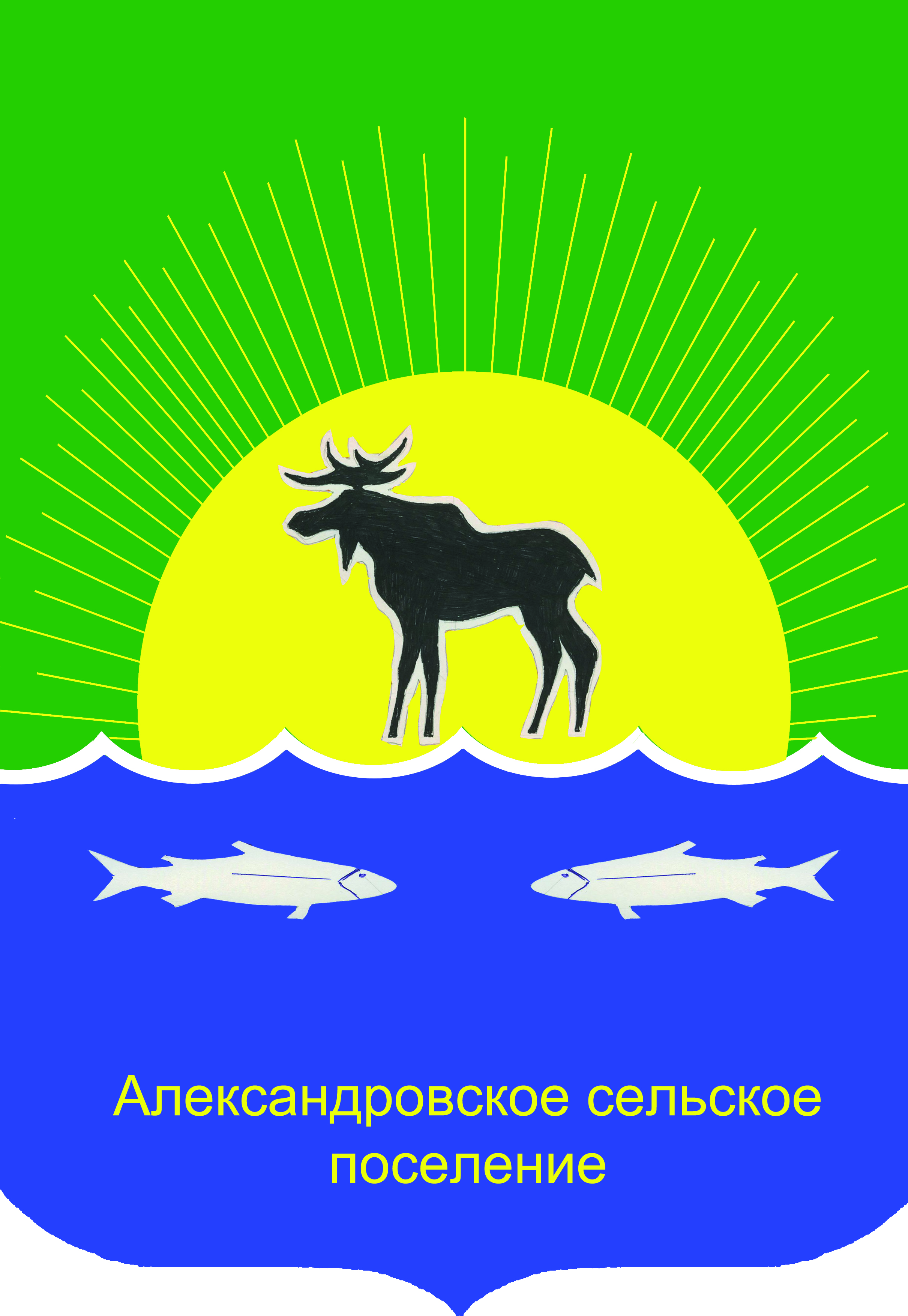 СОВЕТ АЛЕКСАНДРОВСКОГО СЕЛЬСКОГО ПОСЕЛЕНИЯ РЕШЕНИЕ27.12.2022										      № 27-22-5пс. АлександровскоеОб утверждении плана работы Совета Александровского сельского поселения на первое полугодие 2023 годаРассмотрев и обсудив предложения по плану работы Совета Александровского сельского поселения на первое полугодие 2023 года, руководствуясь статьями 6, 11 Регламента Совета Александровского сельского поселенияСовета Александровского сельского поселения РЕШИЛ:1.Утвердить план работы Совета Александровского сельского поселения на первое полугодие 2023 года согласно приложению.2. Направить настоящее решение депутатам Совета поселения, в Администрацию поселения, исполнителям.Председатель Совета Александровского сельского поселения			______________ Д.В. Пьянков                                                                                        УТВЕРЖДЕНрешением Совета Александровского сельского поселения от 27.12.2022 № 27-22-5пПлан работы Совета Александровского сельского поселенияна 1-ое полугодие 2023 года№ п./п.содержание мероприятияоснование для внесения в план работысрок исполненияответственный за подготовку1.Отчёт о работе Контрольно - ревизионной комиссии  Александровского района за 2022 годст.20 Положения о КРК Александровского районафевральПредседатель КРКДорохова Л.В.2О согласовании перечня работ по благоустройству населённых пунктов  Александровского сельского поселения на 2022 годфевральЗаместитель главы поселенияИ.О. Жукова3.О внесении изменений и дополнений в решение Совета Александровского сельского поселения «О бюджете муниципального образования «Александровское сельское поселение» на 2023 год и на плановый период 2024 и 2025 годов»Ст. 24 Положения «О бюджетном процессе в муниципальном образовании «Александровское сельское поселениев течение 1-го полугодия 2023 года (по мере необходимости)Главный специалист по бюджету Букарина Т.Ф.4.Об утверждении отчёта о деятельности Совета Александровского сельского поселения за 2022 годУстав Александровского сельского поселенияфевральПредседатель Совета поселенияД.В. Пьянков5.О внесении изменений в Программу «Комплексное развитие систем коммунальной инфраструктуры на территории Александровского сельского поселения на 2013-2015 год и на перспективу по 2023 год»П. 9 ст. 8 Устава поселенияФевраль, мартведущий специалист по экономической политике АСП Ткаченко Е.В.6.О внесении изменений в программу комплексного развития транспортной инфраструктуры на территории Александровского сельского поселения на 2016-2032 годыП. 9 ст. 8 Устава поселенияФевраль, мартведущий специалист по экономической политике АСП Ткаченко Е.В.7.О внесении изменений и дополнений в Устав муниципального образования «Александровское сельское поселение»Федеральный закон № 131-ФЗпо мере необходимостиведущий специалист по юридическим вопросам Ахмазиева Е.В.8.Об утверждении отчёта Главы Александровского сельского поселения о результатах деятельности Администрации Александровского сельского поселения за 2022 годУстав  Александровского сельского поселенияапрельГлава поселенияД.В. Пьянков10.О назначении публичных слушаний по вопросу об утверждении отчёта об исполнении бюджета Александровского сельского поселения за 2022 годПоложение о бюджетном процессеапрельПредседатель Совета поселенияД.В. Пьянков11.Об исполнении бюджета муниципального образования «Александровское сельское поселение» за 2022 годСт. 36 Положения «О бюджетном процессе в муниципальном образовании«Александровское сельское поселение»май-июньГлавный специалист по бюджету Букарина Т.Ф..12.Заключение по внешней проверке исполнения бюджета поселения за 2022 годСт. 36 Положения «О бюджетном процессе в муниципальном образовании«Александровское сельское поселение»май-июньПредседатель КРКДорохова Л.В.13.О присвоении Почетного звания «Почетный житель Александровского сельского поселения»Положение о Почетном звании «Почетный житель Александровского сельского поселения» июньПредседатель Совета поселения Д.В. Пьянков14.Об утверждении плана работы Совета Александровского сельского поселения на 2-ое полугодие 2023 годаРегламент Совета поселенияиюньПредседатель Совета поселенияД.В. Пьянков.15.О награждении Благодарностью Совета поселенияПоложение о Благодарности Совета Александровского сельского поселенияПо мере необходимостиПредседатель Совета поселения Д.В. Пьянков